北市大附小107學年度校長及教師公開授課十二年國教素養導向教學教案通電前、後電線對指北針的影響      班級:     座號:   姓名:        請將電線依照圖片的方向指示，擺放正確位置，放在靜止的指北針上，通電後，依指針偏轉的情形，回答下列問題。領域/科目領域/科目自然與生活科技自然與生活科技設計者設計者武秀韻實施年級實施年級六年級六年級總節數總節數共  1  節，  40  分鐘單元名稱單元名稱通電的電線對指北針的影響(向科學經典致敬－奧斯特的發現)通電的電線對指北針的影響(向科學經典致敬－奧斯特的發現)通電的電線對指北針的影響(向科學經典致敬－奧斯特的發現)通電的電線對指北針的影響(向科學經典致敬－奧斯特的發現)通電的電線對指北針的影響(向科學經典致敬－奧斯特的發現)設計依據設計依據設計依據設計依據設計依據設計依據設計依據學習重點學習表現學習表現Pe-Ⅲ-2能正確安全操作適合學習階段的物品、器材儀器、科技設備與資源。能進行客觀的質性觀測或數值量測並詳實記錄。po-Ⅱ-1能從日常經驗、學習活動、自然環境，進行觀察，進而能察覺問題。Pe-Ⅲ-2能正確安全操作適合學習階段的物品、器材儀器、科技設備與資源。能進行客觀的質性觀測或數值量測並詳實記錄。po-Ⅱ-1能從日常經驗、學習活動、自然環境，進行觀察，進而能察覺問題。核心素養自-E-A2 能運用好奇心及想像能力，從觀察、閱讀、思考所得的資訊或數據中，提出適合科學探究的問題或解釋資料，並能依據已知的科學知識、科學概念及探索科學的方法去想像可能發生的事情，以及理解科學事實會有不同的論點、證據或解釋方式。 學習重點學習內容學習內容INe-Ⅲ-9 地球有磁場，會使指北針指向固定方向。INe-Ⅲ-10 磁鐵與通電的導線皆可產生磁力，使附近指北針偏 轉。改變電流方向或大小， 可以調控電磁鐵的磁極方向或磁力大小INe-Ⅲ-9 地球有磁場，會使指北針指向固定方向。INe-Ⅲ-10 磁鐵與通電的導線皆可產生磁力，使附近指北針偏 轉。改變電流方向或大小， 可以調控電磁鐵的磁極方向或磁力大小核心素養自-E-A2 能運用好奇心及想像能力，從觀察、閱讀、思考所得的資訊或數據中，提出適合科學探究的問題或解釋資料，並能依據已知的科學知識、科學概念及探索科學的方法去想像可能發生的事情，以及理解科學事實會有不同的論點、證據或解釋方式。 教材來源教材來源教材來源康軒康軒康軒康軒教學設備/資源教學設備/資源教學設備/資源*器材：電池、電池盒（2端附電線）、指北針、8方位紙盤*影片：為什麼磁鐵靠近信用卡、電視或手錶時，這些東西會壞掉？https://www.youtube.com/watch?v=hdd87jQKlD8*教學資源：簡報、學習單、自製電磁效應觀察器和長直導線。*器材：電池、電池盒（2端附電線）、指北針、8方位紙盤*影片：為什麼磁鐵靠近信用卡、電視或手錶時，這些東西會壞掉？https://www.youtube.com/watch?v=hdd87jQKlD8*教學資源：簡報、學習單、自製電磁效應觀察器和長直導線。*器材：電池、電池盒（2端附電線）、指北針、8方位紙盤*影片：為什麼磁鐵靠近信用卡、電視或手錶時，這些東西會壞掉？https://www.youtube.com/watch?v=hdd87jQKlD8*教學資源：簡報、學習單、自製電磁效應觀察器和長直導線。*器材：電池、電池盒（2端附電線）、指北針、8方位紙盤*影片：為什麼磁鐵靠近信用卡、電視或手錶時，這些東西會壞掉？https://www.youtube.com/watch?v=hdd87jQKlD8*教學資源：簡報、學習單、自製電磁效應觀察器和長直導線。學習目標學習目標學習目標學習目標學習目標學習目標學習目標教學活動設計教學活動設計教學活動設計教學活動設計教學活動設計教學活動設計教學活動設計教學活動內容及實施方式教學活動內容及實施方式教學活動內容及實施方式教學活動內容及實施方式教學活動內容及實施方式時間備註一、準備活動1.觀看影片：為什麼磁鐵靠近信用卡、電視或手錶時，這些東西會壞掉？https://www.youtube.com/watch?v=hdd87jQKlD8教師統整、歸納影片（或學生發表）2.閱讀「厄斯特的故事」，小組討論，將結果記錄在課本上   （可對全班發表）二、發展活動實驗一：磁鐵與鐵釘對指北針的影響校準指北針。  *注意！旁邊勿放置鐵製品或電器用品。拿一個長條形磁鐵，用N極靠近指北針，指針會有什麼變化？將磁鐵轉過來，用S極靠近指北針，指針會有什麼變化？預測：拿一根鐵釘，用平頭、尖頭兩端、分別靠近指北針，你認為指針會被吸引還是被排斥？鐵釘平頭靠近指北針：□吸引指針 □排斥指針鐵釘尖端靠近指北針：□吸引指針 □排斥指針操作鐵釘實驗，說出實驗結果。實驗二：通電的電線對指北針的影響—電線放在指北針上※電線容易彎曲，利用長直導線將電線變直固定。校正指北針。將3號乾電池置入電池盒，電池先不要全部壓入通電。 *注意！正、負極的電線還沒接好時，先不要通電，以免2條電線互相碰觸，形成短路，引起瞬間高溫。*將與電池正極連接的紅色電線沿著南北方向擺好，電線在指北針的磁針上方，與磁針平行。將與電池負極連接的黑色電線拉過來，與紅色電線互相碰觸。把電池壓入電池盒中，觀察通電形成通路時，指北針的指針偏轉情形。拔出電池斷電，將指針偏轉的方向紀錄在習作上。重複上述步驟，改變電流的方向，將電池盒、電線方向反轉，觀察指北針偏轉的方向。將結果記錄在學習單旁。實驗三：通電的電線對指北針的影響—電線在指北針下※電線容易彎曲，利用自製電磁效應觀察器和長直導線將電線變直固定。重複實驗二步驟1-2。將與電池正極連接的紅色電線壓在指北針下方，電線沿著南北方向擺好，與指北針磁針平行，讓8方位紙盤與指北針一上一下夾住電線(如下圖)。將3號乾電池的負極端至入電池盒，先不要把電池全部壓入電池盒中。將與電池負極連接的黑色電線拉過來，與紅色電線互相碰觸。把電池壓入電池盒中，觀察通電形成通路時，指北針的指針偏轉情形。斷電，將指針偏轉的方向紀錄在習作上。重複上述步驟，改變電流的方向，將電池盒、電線方向反轉，觀察指北針偏轉的方向。將結果記錄在學習單。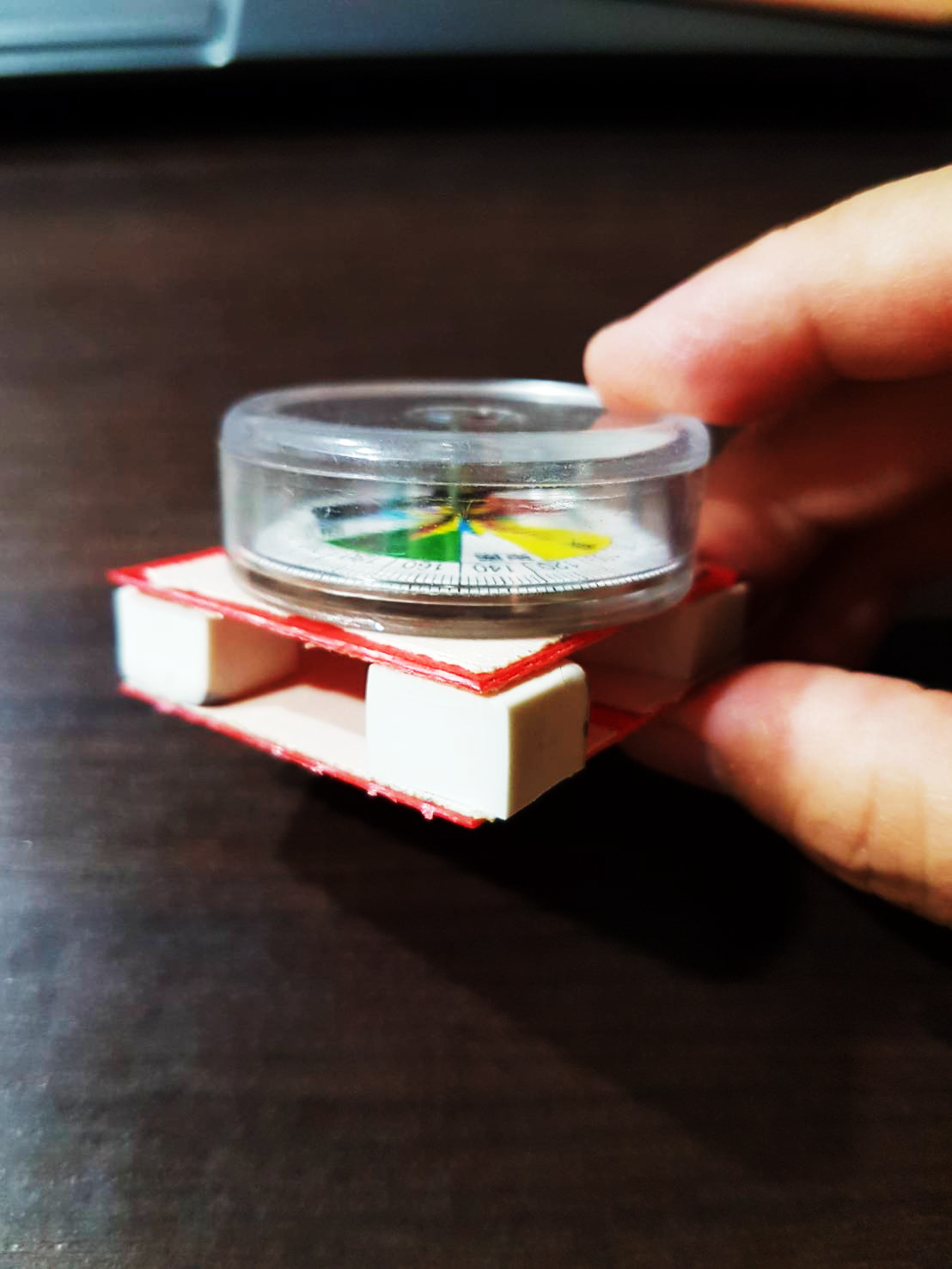 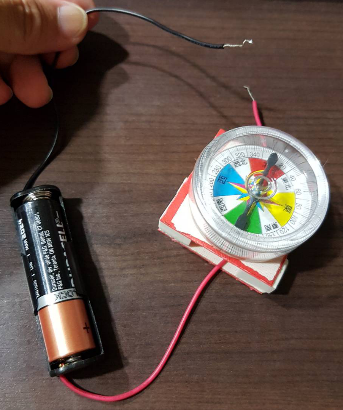 三、綜合活動重點歸納，依據觀察及實驗結果，形成下列「電的流動會影響磁場」的概念：使用中的電器可能會影響指北針磁針箭頭的偏轉情形。改變電流的方向，指北針磁針箭頭的偏轉方向也會改變。習作練習。一、準備活動1.觀看影片：為什麼磁鐵靠近信用卡、電視或手錶時，這些東西會壞掉？https://www.youtube.com/watch?v=hdd87jQKlD8教師統整、歸納影片（或學生發表）2.閱讀「厄斯特的故事」，小組討論，將結果記錄在課本上   （可對全班發表）二、發展活動實驗一：磁鐵與鐵釘對指北針的影響校準指北針。  *注意！旁邊勿放置鐵製品或電器用品。拿一個長條形磁鐵，用N極靠近指北針，指針會有什麼變化？將磁鐵轉過來，用S極靠近指北針，指針會有什麼變化？預測：拿一根鐵釘，用平頭、尖頭兩端、分別靠近指北針，你認為指針會被吸引還是被排斥？鐵釘平頭靠近指北針：□吸引指針 □排斥指針鐵釘尖端靠近指北針：□吸引指針 □排斥指針操作鐵釘實驗，說出實驗結果。實驗二：通電的電線對指北針的影響—電線放在指北針上※電線容易彎曲，利用長直導線將電線變直固定。校正指北針。將3號乾電池置入電池盒，電池先不要全部壓入通電。 *注意！正、負極的電線還沒接好時，先不要通電，以免2條電線互相碰觸，形成短路，引起瞬間高溫。*將與電池正極連接的紅色電線沿著南北方向擺好，電線在指北針的磁針上方，與磁針平行。將與電池負極連接的黑色電線拉過來，與紅色電線互相碰觸。把電池壓入電池盒中，觀察通電形成通路時，指北針的指針偏轉情形。拔出電池斷電，將指針偏轉的方向紀錄在習作上。重複上述步驟，改變電流的方向，將電池盒、電線方向反轉，觀察指北針偏轉的方向。將結果記錄在學習單旁。實驗三：通電的電線對指北針的影響—電線在指北針下※電線容易彎曲，利用自製電磁效應觀察器和長直導線將電線變直固定。重複實驗二步驟1-2。將與電池正極連接的紅色電線壓在指北針下方，電線沿著南北方向擺好，與指北針磁針平行，讓8方位紙盤與指北針一上一下夾住電線(如下圖)。將3號乾電池的負極端至入電池盒，先不要把電池全部壓入電池盒中。將與電池負極連接的黑色電線拉過來，與紅色電線互相碰觸。把電池壓入電池盒中，觀察通電形成通路時，指北針的指針偏轉情形。斷電，將指針偏轉的方向紀錄在習作上。重複上述步驟，改變電流的方向，將電池盒、電線方向反轉，觀察指北針偏轉的方向。將結果記錄在學習單。三、綜合活動重點歸納，依據觀察及實驗結果，形成下列「電的流動會影響磁場」的概念：使用中的電器可能會影響指北針磁針箭頭的偏轉情形。改變電流的方向，指北針磁針箭頭的偏轉方向也會改變。習作練習。一、準備活動1.觀看影片：為什麼磁鐵靠近信用卡、電視或手錶時，這些東西會壞掉？https://www.youtube.com/watch?v=hdd87jQKlD8教師統整、歸納影片（或學生發表）2.閱讀「厄斯特的故事」，小組討論，將結果記錄在課本上   （可對全班發表）二、發展活動實驗一：磁鐵與鐵釘對指北針的影響校準指北針。  *注意！旁邊勿放置鐵製品或電器用品。拿一個長條形磁鐵，用N極靠近指北針，指針會有什麼變化？將磁鐵轉過來，用S極靠近指北針，指針會有什麼變化？預測：拿一根鐵釘，用平頭、尖頭兩端、分別靠近指北針，你認為指針會被吸引還是被排斥？鐵釘平頭靠近指北針：□吸引指針 □排斥指針鐵釘尖端靠近指北針：□吸引指針 □排斥指針操作鐵釘實驗，說出實驗結果。實驗二：通電的電線對指北針的影響—電線放在指北針上※電線容易彎曲，利用長直導線將電線變直固定。校正指北針。將3號乾電池置入電池盒，電池先不要全部壓入通電。 *注意！正、負極的電線還沒接好時，先不要通電，以免2條電線互相碰觸，形成短路，引起瞬間高溫。*將與電池正極連接的紅色電線沿著南北方向擺好，電線在指北針的磁針上方，與磁針平行。將與電池負極連接的黑色電線拉過來，與紅色電線互相碰觸。把電池壓入電池盒中，觀察通電形成通路時，指北針的指針偏轉情形。拔出電池斷電，將指針偏轉的方向紀錄在習作上。重複上述步驟，改變電流的方向，將電池盒、電線方向反轉，觀察指北針偏轉的方向。將結果記錄在學習單旁。實驗三：通電的電線對指北針的影響—電線在指北針下※電線容易彎曲，利用自製電磁效應觀察器和長直導線將電線變直固定。重複實驗二步驟1-2。將與電池正極連接的紅色電線壓在指北針下方，電線沿著南北方向擺好，與指北針磁針平行，讓8方位紙盤與指北針一上一下夾住電線(如下圖)。將3號乾電池的負極端至入電池盒，先不要把電池全部壓入電池盒中。將與電池負極連接的黑色電線拉過來，與紅色電線互相碰觸。把電池壓入電池盒中，觀察通電形成通路時，指北針的指針偏轉情形。斷電，將指針偏轉的方向紀錄在習作上。重複上述步驟，改變電流的方向，將電池盒、電線方向反轉，觀察指北針偏轉的方向。將結果記錄在學習單。三、綜合活動重點歸納，依據觀察及實驗結果，形成下列「電的流動會影響磁場」的概念：使用中的電器可能會影響指北針磁針箭頭的偏轉情形。改變電流的方向，指北針磁針箭頭的偏轉方向也會改變。習作練習。一、準備活動1.觀看影片：為什麼磁鐵靠近信用卡、電視或手錶時，這些東西會壞掉？https://www.youtube.com/watch?v=hdd87jQKlD8教師統整、歸納影片（或學生發表）2.閱讀「厄斯特的故事」，小組討論，將結果記錄在課本上   （可對全班發表）二、發展活動實驗一：磁鐵與鐵釘對指北針的影響校準指北針。  *注意！旁邊勿放置鐵製品或電器用品。拿一個長條形磁鐵，用N極靠近指北針，指針會有什麼變化？將磁鐵轉過來，用S極靠近指北針，指針會有什麼變化？預測：拿一根鐵釘，用平頭、尖頭兩端、分別靠近指北針，你認為指針會被吸引還是被排斥？鐵釘平頭靠近指北針：□吸引指針 □排斥指針鐵釘尖端靠近指北針：□吸引指針 □排斥指針操作鐵釘實驗，說出實驗結果。實驗二：通電的電線對指北針的影響—電線放在指北針上※電線容易彎曲，利用長直導線將電線變直固定。校正指北針。將3號乾電池置入電池盒，電池先不要全部壓入通電。 *注意！正、負極的電線還沒接好時，先不要通電，以免2條電線互相碰觸，形成短路，引起瞬間高溫。*將與電池正極連接的紅色電線沿著南北方向擺好，電線在指北針的磁針上方，與磁針平行。將與電池負極連接的黑色電線拉過來，與紅色電線互相碰觸。把電池壓入電池盒中，觀察通電形成通路時，指北針的指針偏轉情形。拔出電池斷電，將指針偏轉的方向紀錄在習作上。重複上述步驟，改變電流的方向，將電池盒、電線方向反轉，觀察指北針偏轉的方向。將結果記錄在學習單旁。實驗三：通電的電線對指北針的影響—電線在指北針下※電線容易彎曲，利用自製電磁效應觀察器和長直導線將電線變直固定。重複實驗二步驟1-2。將與電池正極連接的紅色電線壓在指北針下方，電線沿著南北方向擺好，與指北針磁針平行，讓8方位紙盤與指北針一上一下夾住電線(如下圖)。將3號乾電池的負極端至入電池盒，先不要把電池全部壓入電池盒中。將與電池負極連接的黑色電線拉過來，與紅色電線互相碰觸。把電池壓入電池盒中，觀察通電形成通路時，指北針的指針偏轉情形。斷電，將指針偏轉的方向紀錄在習作上。重複上述步驟，改變電流的方向，將電池盒、電線方向反轉，觀察指北針偏轉的方向。將結果記錄在學習單。三、綜合活動重點歸納，依據觀察及實驗結果，形成下列「電的流動會影響磁場」的概念：使用中的電器可能會影響指北針磁針箭頭的偏轉情形。改變電流的方向，指北針磁針箭頭的偏轉方向也會改變。習作練習。一、準備活動1.觀看影片：為什麼磁鐵靠近信用卡、電視或手錶時，這些東西會壞掉？https://www.youtube.com/watch?v=hdd87jQKlD8教師統整、歸納影片（或學生發表）2.閱讀「厄斯特的故事」，小組討論，將結果記錄在課本上   （可對全班發表）二、發展活動實驗一：磁鐵與鐵釘對指北針的影響校準指北針。  *注意！旁邊勿放置鐵製品或電器用品。拿一個長條形磁鐵，用N極靠近指北針，指針會有什麼變化？將磁鐵轉過來，用S極靠近指北針，指針會有什麼變化？預測：拿一根鐵釘，用平頭、尖頭兩端、分別靠近指北針，你認為指針會被吸引還是被排斥？鐵釘平頭靠近指北針：□吸引指針 □排斥指針鐵釘尖端靠近指北針：□吸引指針 □排斥指針操作鐵釘實驗，說出實驗結果。實驗二：通電的電線對指北針的影響—電線放在指北針上※電線容易彎曲，利用長直導線將電線變直固定。校正指北針。將3號乾電池置入電池盒，電池先不要全部壓入通電。 *注意！正、負極的電線還沒接好時，先不要通電，以免2條電線互相碰觸，形成短路，引起瞬間高溫。*將與電池正極連接的紅色電線沿著南北方向擺好，電線在指北針的磁針上方，與磁針平行。將與電池負極連接的黑色電線拉過來，與紅色電線互相碰觸。把電池壓入電池盒中，觀察通電形成通路時，指北針的指針偏轉情形。拔出電池斷電，將指針偏轉的方向紀錄在習作上。重複上述步驟，改變電流的方向，將電池盒、電線方向反轉，觀察指北針偏轉的方向。將結果記錄在學習單旁。實驗三：通電的電線對指北針的影響—電線在指北針下※電線容易彎曲，利用自製電磁效應觀察器和長直導線將電線變直固定。重複實驗二步驟1-2。將與電池正極連接的紅色電線壓在指北針下方，電線沿著南北方向擺好，與指北針磁針平行，讓8方位紙盤與指北針一上一下夾住電線(如下圖)。將3號乾電池的負極端至入電池盒，先不要把電池全部壓入電池盒中。將與電池負極連接的黑色電線拉過來，與紅色電線互相碰觸。把電池壓入電池盒中，觀察通電形成通路時，指北針的指針偏轉情形。斷電，將指針偏轉的方向紀錄在習作上。重複上述步驟，改變電流的方向，將電池盒、電線方向反轉，觀察指北針偏轉的方向。將結果記錄在學習單。三、綜合活動重點歸納，依據觀察及實驗結果，形成下列「電的流動會影響磁場」的概念：使用中的電器可能會影響指北針磁針箭頭的偏轉情形。改變電流的方向，指北針磁針箭頭的偏轉方向也會改變。習作練習。55510105專注看影片透過口頭發表檢核學生對影片內容的了解。閱讀、討論、書寫重點實作思考、預測實作與討論實作實作實作教師說明與口頭評量習作評量電線放在指北針上面電線放在指北針上面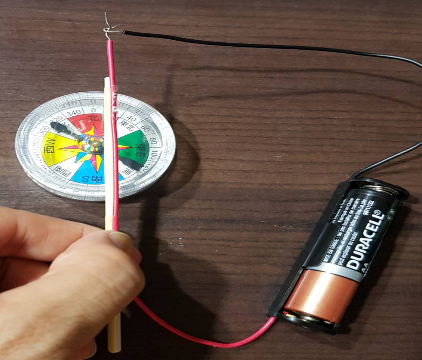 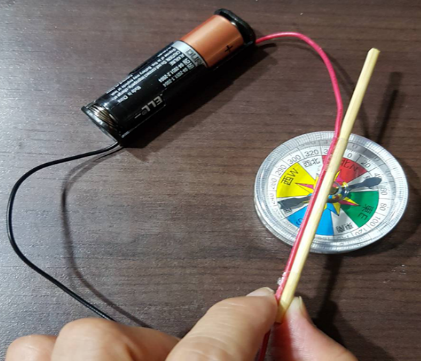 電線放在指北針上面電線放在指北針上面電流從南到北指北針的磁針向(       )偏轉。電流從北到南指北針的磁針向(       )偏轉。電線放在指北針上面電線放在指北針上面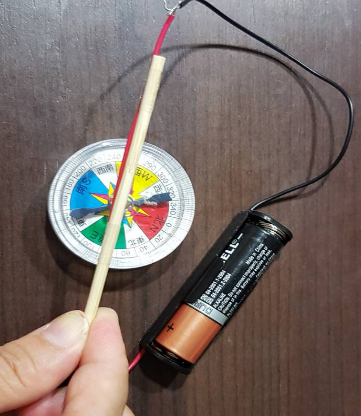 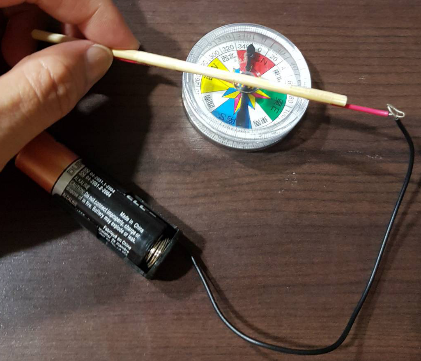 電線放在指北針上面電線放在指北針上面電流從東到西指北針的磁針向(      )偏轉。電流從西到東指北針的磁針向(      )偏轉。電線放在指北針下面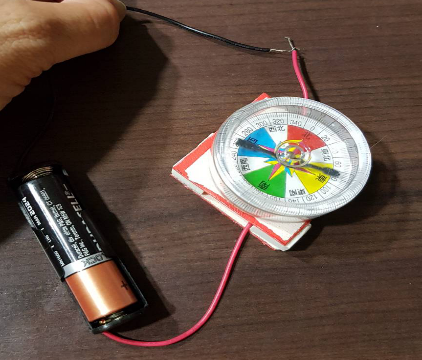 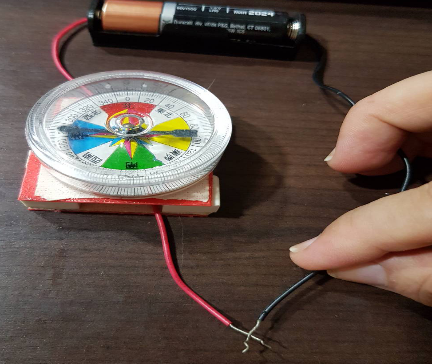 電線放在指北針下面電流從南到北指北針的磁針向(      )偏轉。電流從南到北指北針的磁針向(      )偏轉。電流從北到南指北針的磁針向(      )偏轉。電線放在指北針下面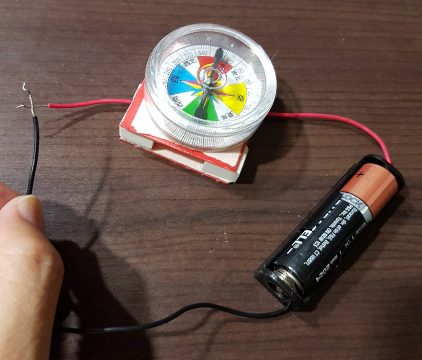 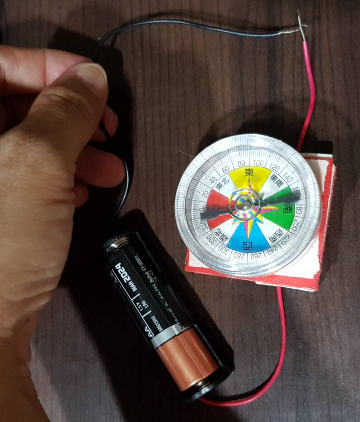 電線放在指北針下面電流從東到西指北針的磁針向(      )偏轉。電流從東到西指北針的磁針向(      )偏轉。電流從西到東指北針的磁針向(      )偏轉。